Тренировочное задание по компетенции«Пластилинография»       С помощью пластилина получить объемную красивую картинку: можно просто облепить бумагу пластилином, можно использовать  свои приёмы (отщипывание, размазывание, вдавливание, приглаживание, смешивание цветов и т.д.).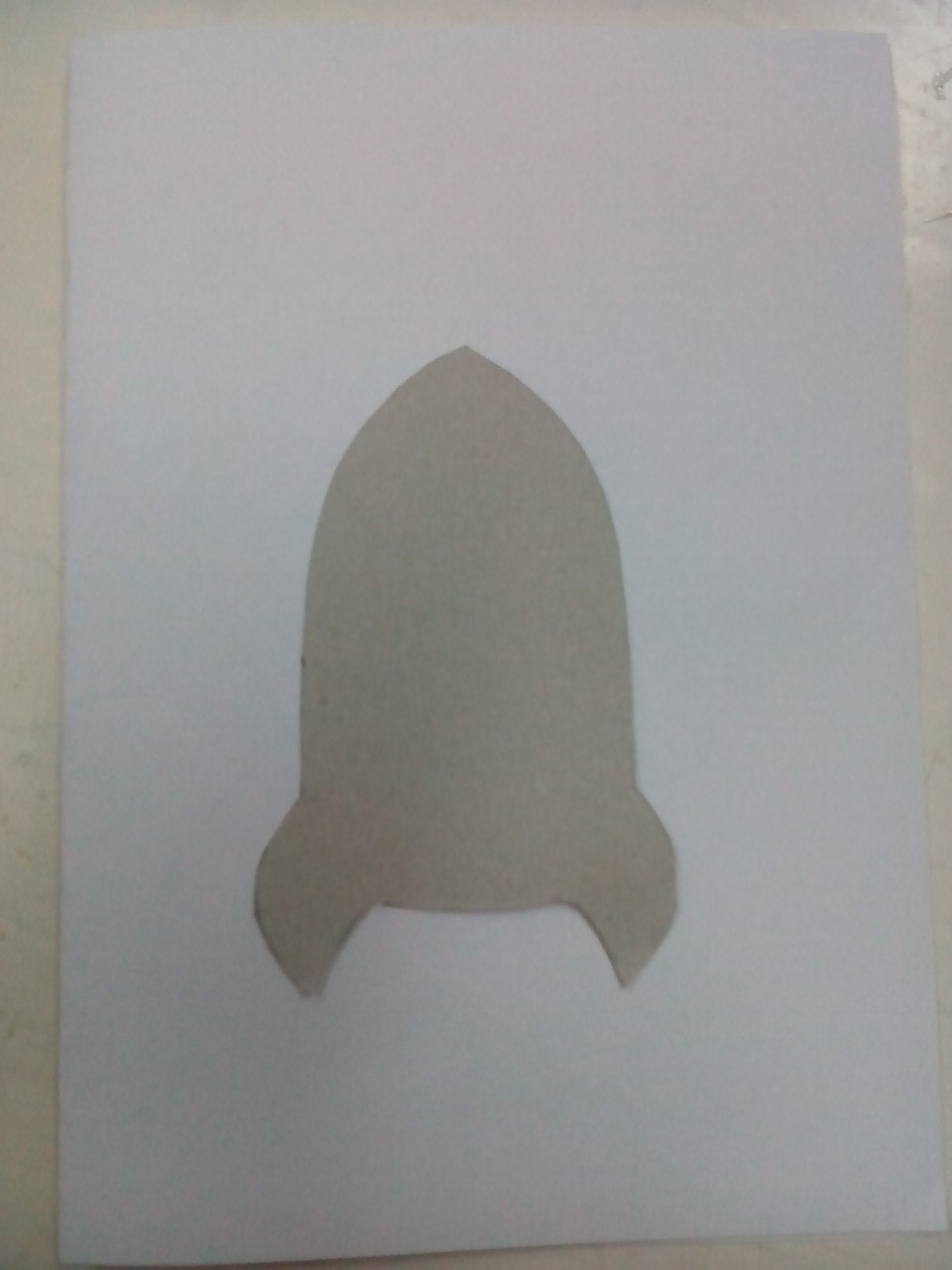 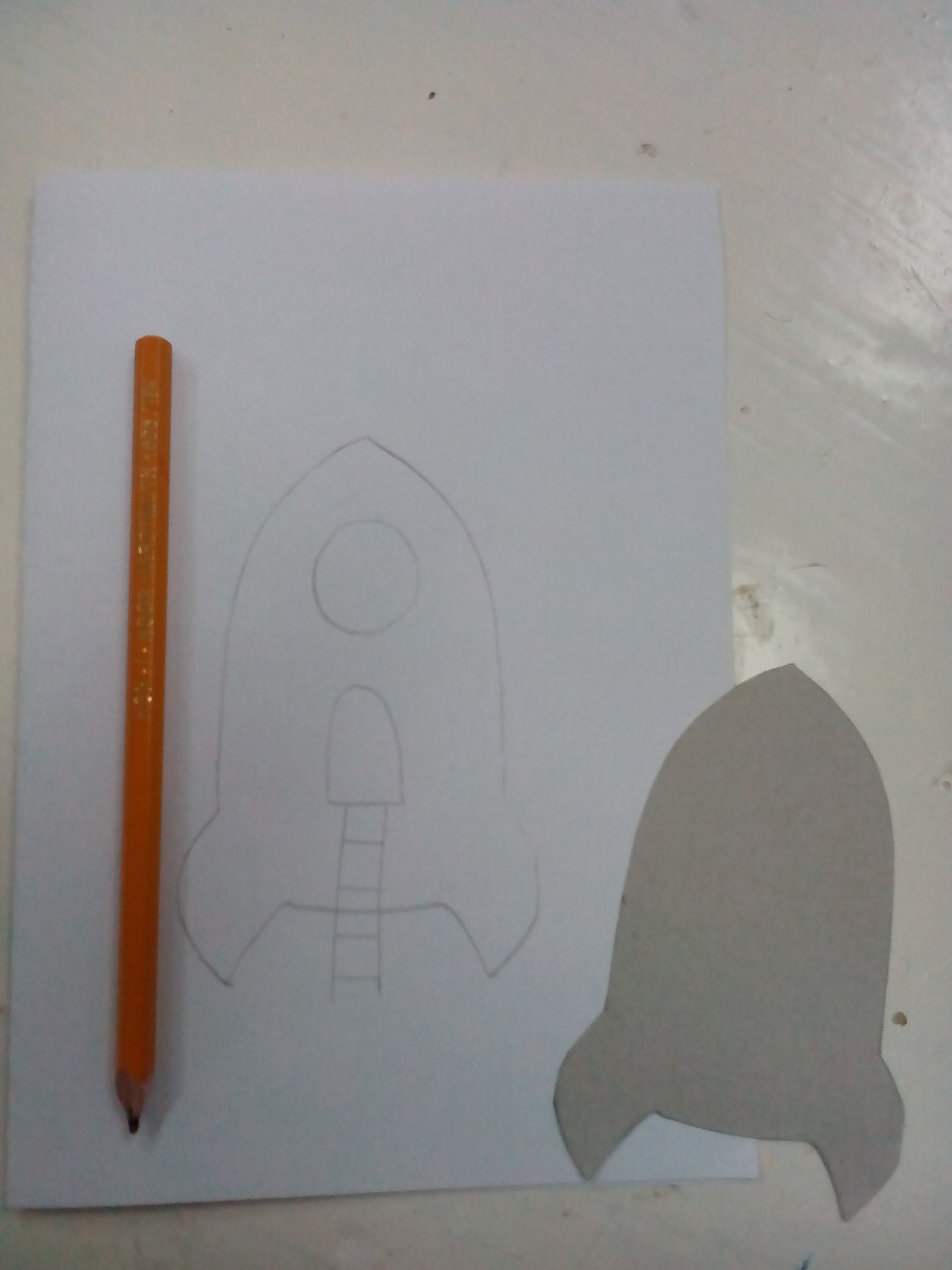 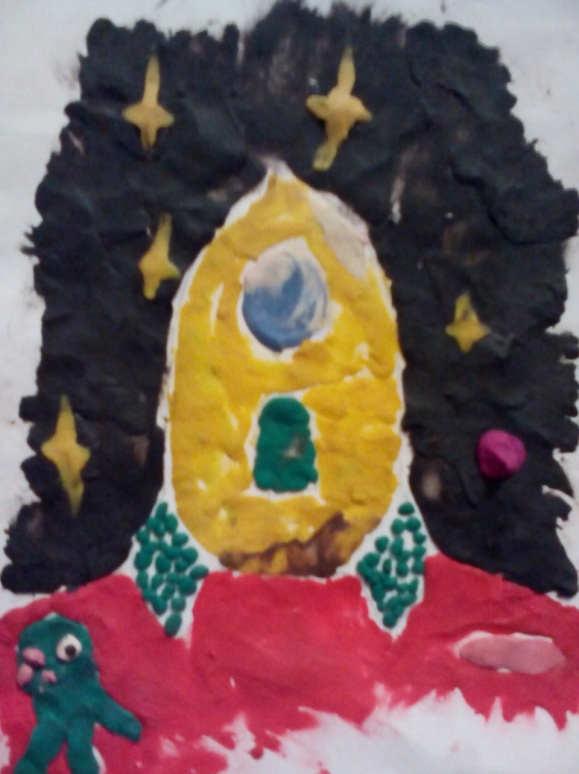 